Број: 97-14-O/9Дана: 19.06.2014.ПРЕДМЕТ: ДОДАТНО ПОЈАШЊЕЊЕ КОНКУРСНЕ ДОКУМЕНТАЦИЈЕ БРОЈ 697-14-О - Набавка болесничких кревета за интензивну негу са температурним листама- 12 комада  за потребе Клинике за неурологију у оквиру Клиничког центра ВојводинеПИТАЊE ПОТЕНЦИЈАЛНОГ ПОНУЂАЧА:Страна 17/35, односи се на оригинал обавезујуће писмо о намерама банке за издавање 3 банкарске гаранције.Зашто сте тражили ОБАВЕЗУЈУЋЕ ПИСМО О НАМЕРАМА БАНКЕ за издавање банкарске гаранције?Ово питање постављамо из неколико разлога:Обавезујуће писмо о намерама банке итд. је обавезујуће само за понуђаче што значи да понуђачи морају да плате камату од дана издавања писма до дана доношења коначне одлуке о избору најповољнијег понуђача у случају да понуђач не буде изабран. То може да потраје и дуже од месец дана у случају да неко од понуђача поднесе захтев за заштиту права пред комисијом. То је бесмислено. Зашто би понуђачи плаћали било шта по овом основу ако нису изабрани понуђач? Зашто би се понуђачи малтретирали подношењем обимне документације пословним банкама која садржи преко 30 различитих папира и образаца у процесу који дуго траје, кад могу у нормалном поступку, који не траје дуго и за који је потребно попунити неколико бразаца, да добију само писмо о намерама банке за издавање банкарске гаранције које је за вас као наручиоца потпуно примерено и валидно.Код издавања “обичног” писма о намерама банке итд. обавезе понуђача према банци у смислу плаћања камата почињу од дана доношења КОНАЧНЕ одлуке за ИЗБОР НАЈПОВОЉНИЈЕГ ПОНУЂАЧА. Ово знатно смањује трошкове припремања конкурсне документације и много је повољнија варијанта за све понуђаче.ОДГОВОР КЦВ-А НА ПИТАЊЕ:Наручилац захтева да се уз понуду приложи Писмо о намарама пословне банке којом се банка обавезује да ће, уколико буде закључен уговор са изабраним понуђачем, на његов захтев издати неопозиву, безусловну и на први захтев наплативу банкарску гаранцију за добро извршење посла.Оригинално писмо о намерама банке за добро извршење посла мора бити обавезујућег   карактера.ПИТАЊE ПОТЕНЦИЈАЛНОГ ПОНУЂАЧА:Ако останете при првобитном захтеву, намеће се логичко питање:Хоћете ли извршити повраћај новца по основу трошкова припремања конкурсне документације свим понуђачима који су вам доставили обавезујућа писма о намерама банке итд. и сходно томе имали екстра трошкове а који нису изабрани по било ком основу за доделу уговора?Форма и изглед обавезујућег и “обичног” писма о намерама банке итд. су идентични. Да је то писмо обавезујуће, то зна само банка. Према томе:Како ћете знати приликом оцене испуњености услова и доказивања истих који понуђач је доставио обавезујуће писмо о намерама банке итд. а који није?ОДГОВОР КЦВ-А НА ПИТАЊЕ:У тачки 12. Конкурсне документације – Образац трошкова припреме понуде стоји следеће:„Трошкове припреме и подношења понуде сноси искључиво понуђач и не може тражити од наручиоца накнаду трошкова. Ако је поступак јавне набавке обустављен из разлога који су на страни наручиоца, наручилац је дужан да понуђачу надокнади трошкове израде узорка или модела, ако су израђени у складу са техничким спецификацијама наручиоца и трошкове прибављања средства обезбеђења, под условом да је понуђач тражио накнаду тих трошкова у својој.“Трошкови које су понуђачи у обавези да плаћају својој пословној банци приликом издавања писма о намерама и/или банкарске гаранције су одређени званичним ценовником банке и зависе од пословне политике банке, те стога Наручилац не може имати утицај на исте.Не постоји термин “обично” писмо о намерама банке. Банке, као прозвод односно услугу имају обавезујуће и необавезујуће писмо о намерама. У писму о намерама је јасно назначено да ли је обавеза банке:да клијенту одобри неки од својих производа (изда гаранцију, одобри кредит...) или преузме неки будући ризик у пословању клијента - ОБАВЕЗУЈУЋЕ ПИСМО О НАМЕРАМАда размотри могућност преузимања неког будућег ризика у пословању с клијентом, а које ће бити у складу са кредитног политиком Банке и оценом бонитета у тренутку издавања - НЕОБАВЕЗУЈУЋЕ ПИСМО О НАМЕРАМА ПИТАЊE ПОТЕНЦИЈАЛНОГ ПОНУЂАЧАЗашто нисте тражили као финансијско обезбеђење за овакву јавну набавку - мале вредности, по свим питањима, менице и менична овлашћења? То би у сваком случају поједноставило поступак, свима знатно смањило трошкове припремања понуде и обезбедило већи број учесника што би свакако утицало на квалитет и финансијски бенефит понуда. Овако, због свега наведеног, сви ћемо добро да размислимо о учешћу у овој ЈН, да не би била скупља дара него мера!?ОДГОВОР КЦВ-А НА ПИТАЊЕ:Поступак ЈН 97-14-О није поступак јавне набавке мале вредности, већ, као што се из самог назива може видети, отворени поступак.Одговор на Вашу примедбу зашто као финансијско обезбеђење нисмо тражили менице и менична овлашћења је следећи:Право је Наручиоца да у Конкурсној документацији тражи средство обезбеђења којим понуђач обезбеђује испуњење својих обавеза у поступку ЈН.Исто тако, право понуђача је да одлучи да ли ће, у скаду са наведеним захтевима из Конкурсне документације учествовати или не у одређеном поступку ЈН.ПИТАЊE ПОТЕНЦИЈАЛНОГ ПОНУЂАЧА:Да под обавезујућим писмом о намерама банке итд., нисте случајно мислили на обавезно достављање истог?Молимо Вас да нам чим пре одговорите на питања. Хвала на разумевању. МОЛИМО ВАС ПОТВРДИТЕ ПРИЈЕМ ОВОГ МЕЈЛА. ХВАЛА!ОДГОВОР КЦВ-А НА ПИТАЊЕ:Под обавезујућим писмом о намерама банке мислимо на оригинално писмо о намерама банке за издавање банкарске гаранције које мора бити обавезујућег карактера. Сходно томе, обавезно је достављање истог, у супротном понуда ће бити одбијена због битних недостатака односно иста ће бити неприхватљива.ПИТАЊE ПОТЕНЦИЈАЛНОГ ПОНУЂАЧА:Који је рок за доношење одлуке о избору најповољнијег понуђача рачунајући од дана отварања понуда?Датум доношења одлуке о избору најповољнијег понуђача је битан због прорачуна плаћања камате за ОБАВЕЗУЈУЋЕ писмо о намерама банке за издавање 3 тражене банкарске гаранције и у вези је са питањима на ову тему која смо поставили у предходном допису 167-2/2014. Наиме, сви понуђачи који не буду изабрани ће морати да плаћају дажбине пословним банкама по основу ОБАВЕЗУЈУЋЕГ писма о намерама итд. до дана одлуке наручиоца тј. у најгорем случају до дана одлуке комисије за заштиту права а то може да буде хипотетички и преко годину дана. Питање постављамо како би ваљано могли да проценимо ризик, штету и коначно да донесемо одлуку о учешћу у оваквој јавној набаваци мале вредности.Сва питања смо поставили добронамерно са циљем унапређења ове јавне набавке. Оригинал дописа у прилогу.ОДГОВОР КЦВ-А НА ПИТАЊЕ:Одлука о додели уговора биће донета у року одређеном у Позиву за подношење понуда (постављен на Портал ЈН и КЦВ сајт  26.05.2014.) а који не може бити дужи од 25 дана од дана отварања понуда, осим у нарочито оправданим случајевима, као што је обимност или сложеност понуда, односно сложеност методологије доделе пондера, када рок може бити 40 дана од дана отварања понуда. С поштовањем, Комисија за јавну набавку 97-14-О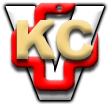 KLINIČKI CENTAR VOJVODINE21000 , Hajduk Veljkova 1, Vojvodina, Srbijatelefonska centrala: +381 21/484 3 484www.kcv.rs, e-mail: uprava@kcv.rs